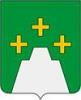 РОССИЙСКАЯ ФЕДЕРАЦИЯ Администрация Кесовогорского районаТверской областиП О С Т А Н О В Л Е Н И Е22.01.2018. №13пгт Кесова Гора Об утверждении плана мероприятий по предупреждению и ликвидации болезней животных, их лечению, отлову и содержанию безнадзорных животных, защите населения от болезней, общих для человека и животных, на территорииКесовогорского района Тверской области в 2018 году_______________________________________________________            В целях реализации закона Тверской области от 02.07.2013 г. №49-ЗО                  «О наделении органов местного самоуправления Тверской области отдельными государственными полномочиями Тверской области по организации проведения на территории Тверской области мероприятий по предупреждению и ликвидации болезней животных, их лечению, отлову и содержанию безнадзорных животных, защите населения от болезней, общих для человека и животных» администрация Кесовогорского районап о с т а н о в л я е т:          1. Утвердить прилагаемый план мероприятий по предупреждению и ликвидации болезней животных, их лечению, отлову и содержанию безнадзорных животных, защите населения от болезней, общих для человека и животных, на территории Кесовогорского района Тверской области в 2018 году (далее – план мероприятий).         2. Определить ответственным за реализацию плана мероприятий отдел архитектуры, строительства и жилищно-коммунального хозяйства администрации Кесовогорского района.	3. Признать утратившим силу постановление администрации Кесовогорского района от 21.02.2017 г. №69 «Об утверждении плана мероприятий по предупреждению и ликвидации болезней животных, их лечению, отлову и содержанию безнадзорных животных, защите населения от болезней, общих для человека и животных, на территории Кесовогорского района Тверской области в 2017 году».        4. Контроль за исполнением настоящего постановления возложить на заместителя главы администрации Кесовогорского района по вопросам жизнеобеспечения Миронова А.М.         5. Настоящее постановление вступает в силу со дня его подписания и подлежит размещению на официальном сайте администрации Кесовогорского района в информационно-телекоммуникационной сети «Интернет».Глава Кесовогорского района                                                             С.Г.Тарасов        Утверждёнпостановлением администрацииКесовогорского районаот 22.01.2018 г. №13План мероприятийпо предупреждению и ликвидации болезней животных, их лечению, отлову и содержанию безнадзорных животных, защите населения от болезней, общих для человека и животных,  на территории Кесовогорского района Тверской области в 2018 году№ п/пМероприятияСрок исполненияОтветственный исполнительРезультат1.Получение информации  от Главного управления Государственной ветеринарной инспекции Тверской области,  ГБУ «Кесовогорская станция  по борьбе с болезнями животных»I квартал   2018 годаГлавы администраций городского и сельских поселений Кесовогорского района (по согласованию),ГБУ «Кесовогорская станция по борьбе с болезнями животных»(по согласованию)Определение проблем профилактики и борьбы с заболеваемостью населения и животных по населенным пунктам городского и сельских поселений2.Подготовка технического задания, проекта муниципального контракта для размещения муниципального заказа на выполнение работ по организации  регулирования численности безнадзорных животных на территории Кесовогорского районаI квартал 2018 годаОтдел архитектуры, строительства и ЖКХ администрации Кесовогорского районаПроведение процедуры запроса котировок 3.Размещение заказа на проведение запроса котировок на выполнение работ по организации регулирования численности безнадзорных животных на территории Кесовогорского района (отлов, транспортировка в пункт временного содержания (приют)  безнадзорных животных в количестве не менее 30 голов)I квартал 2018 годаОтдел экономики и прогнозирования  администрации Кесовогорского районаОпределение победителя по результатам запроса котировок  4.Заключение муниципального контракта с победителем по результатам запроса котировок  (с единственным поставщиком) на выполнение работ по организации  регулирования численности безнадзорных животных на территории  Кесовогорского района  (далее по тексту –  муниципальный контракт)I квартал 2018 годаОтдел экономики и прогнозирования  администрации Кесовогорского района совместно с контрактной службой администрации Кесовогорского района Оказание услуг по организации и выполнению мероприятий по организации  регулирования численности безнадзорных животных на территории Кесовогорского района5.Осуществление контроля за выполнением работ в соответствии с заключенным муниципальным контрактом и действующими нормативными правовыми актамиС даты заключения  муниципальногоконтракта по 31.12.2018 г.Уполномоченное должностное лицо, ответственное за взаимодействие с подрядчиком, назначенное администрацией Кесовогорского района, отдел архитектуры, строительства и ЖКХ администрации Кесовогорского районаВыполнение полного объема работ в установленные сроки в соответствии заключенным муниципальным контрактом6. Работа с обращениями заявителей об отлове безнадзорных животных, регистрации обращений в отделе архитектуры, строительства и ЖКХ администрации Кесовогорского района в день поступления обращения в специальном журнале с указанием сведений о заявителеПостоянноОтдел архитектуры, строительства и ЖКХ администрации Кесовогорского районаВыполнение пункта 11 Порядка организации отлова и содержания безнадзорных животных на территории Тверской области, утверждённого постановлением Правительства Тверской области от 02.07.2013 г. №287-пп7.Предоставление в соответствии с Порядком
предоставления местным бюджетам и расходования ими субвенций из областного бюджета Тверской области на осуществление отдельных государственных полномочий Тверской области по организации проведения на территории Тверской области мероприятий по предупреждению и ликвидации болезней животных, их лечению, отлову и содержанию безнадзорных животных, защите населения от болезней, общих для человека и животных, утверждённым  постановлением Правительства Тверской области от 23.07.2013 г. №336-пп (далее – Порядок),  в Главное управление «Государственная инспекция по ветеринарии» Тверской области отчетности об использовании субвенций   на осуществление отдельных государственных полномочий органами местного самоуправления муниципальных образований Тверской областиЕжемесячно до 15 числа месяца, следующего за отчетным, иежеквартальноОтдел архитектуры, строительства и ЖКХ администрации Кесовогорского районаВыполнение пункта 9Порядка8.Информирование глав администраций поселений Кесовогорского района о порядке отлова безнадзорных животныхI квартал 2018 годаОтдел архитектуры, строительства и ЖКХ администрации Кесовогорского районаОперативное предупреждение распространения заболеваний среди безнадзорных  животных, снижение популяции безнадзорных животных9.Информирование населения о месте и времени отлова безнадзорных животных, а также об отловленных безнадзорных животных и фактах выявления заболеваемости населения и животных болезнями, общими для человека и животныхПостоянноГлавы администраций городского и сельских поселений (по согласованию). Отдел архитектуры, строительства и ЖКХ администрации Кесовогорского районаСнижение риска заражения населения и домашних животных на территории Кесовогорского района10.Осуществление контроля расходования субвенции из областного бюджета Тверской области на осуществление отдельных государственных полномочий Тверской области по организации проведения на территории Тверской области мероприятий по предупреждению и ликвидации болезней животных, их лечению, защите населения от болезней, общих для человека и животныхПостоянноФинансовый отдел администрации Кесовогорского районаИсключениеиспользования не по целевому назначению средства субвенции